Elder:	Wade BrooksDeacon:	Stan SchraderAV Leader:	Kevin Renshaw2nd Worship Service	11:20am** Listen to service on a personal device at 107.3 FM **Gathering Song	Praise TeamChurch Alive	Wade BrooksWorship in Giving	Wade Brooks“Church Budget”Children’s Story	Rob BeckerSongs of Praise & Worship	Praise TeamPrayer		Wade BrooksSpecial Music	Julie HallHearing God’s Word 	Pastor Eric Sayler“Healthy Church”Song of Commitment	Praise TeamPrayer of Commitment	Pastor Eric Sayler Pianist: Josue GalanActs 2:41-47…..praising God and having favor with all the people. And the Lord added to the church[a] daily those who were being saved.Core Values at EastgateWe are people of the Word.We are conduits of God’s grace to the lost.We are a community centered onGrace-filled accountability.We are obedient by faith to the law of God.We are saved eternally by Grace, Through Faith in Christ alone.Budget      Featured OfferingsStudent Assistance	$3,934.19Fellowship Hall Project	Total:    $153,618.00www.eastgateadventist.churchYou can give online & listen to sermonsCalendar of eventsWe are on Facebook too!Church Office InformationPastor:	Eric Sayler  Cell:	(509)730-5271  Email:	eric@eastgateadventist.churchAdministrative Assistant: 	Marlien Arriola   Email:     	office@eastgateadventist.churchOffice Hours:Tuesday, Wednesday, Friday	  9:00am – 12:00pmContact Information:380 N Tausick Way ~ Walla Walla, WA  99362(509) 529-9933  Sunset:  Tonight – 8:40pm  Next Friday –8:44pm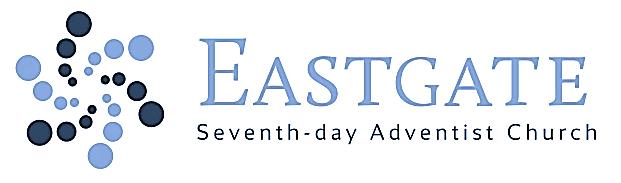 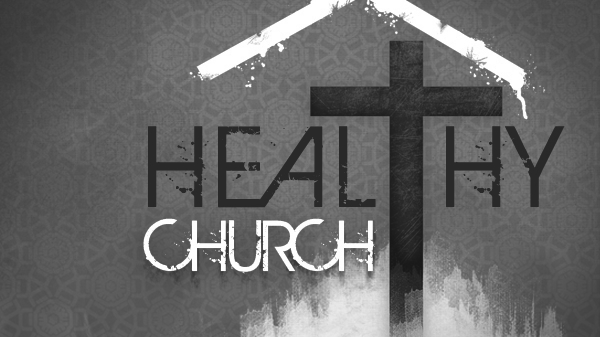 June 6, 2015Our Mission:Connect, Grow, ServeWelcomeWe’re glad you’re worshipping with us today!Elder:	Marlien ArriolaLead Deacon:	Harry ArriolaAV Leader:	Bob & Ryan Daniel, Anthony Meza1st Worship Service		9:00am** Listen to service on a personal device at 107.3 FM **Church Alive	Marlien ArriolaSongs of Praise & Worship 	Praise TeamWorship in Giving 	Marlien Arriola“Church Budget”Children’s Story	Anneli ColterSongs of Praise & Worship  	Praise TeamPrayer 		Marlien ArriolaHearing God’s Word 	Pastor Eric Sayler“Healthy Church”Song of Commitment	Praise TeamPrayer of Commitment	Pastor Eric SaylerPianist: Doris BoydToday’s Study Options	10:10amLesson Study	“The Book of Luke”Hargreaves 	Room 345Wittlake / Daniel	SanctuaryAlternate Study OptionsColvin/Rogers	Room 350		Bible Teachings	 Williams	Room 330		Bible Study: “Seeking to Know God”Collegiate	Room 145		“The Book of John”The 	Word	Room 140 		Bible Study: “Beatitudes-Sermon on the Mountian”Renshaw 	Room 325	“Get Healthy Now!” DVD 	 This Week at a Glance	Sabbath, June 69:00am/11:20am	Pastor Eric Sayler		Sanctuary1:30pm		Potluck Picnic at Eastgate 2:30/3:30pm	Singing Bands-Park Manor/RegencyPrayerMonday, June 86:30pm		Women’s Group		Room 162Wednesday, June 10  12:00pm		BLOOD DRIVE		Room 1606:30pm		“Couples Group”		Arriola’s Home-816 Fern Ave in Walla Walla6:30pm		Men’s Group		Room 3306:30pm		Prayer and Praise		Carol Hargreaves’ Home		142 NW Earl Ln in College Place, WA6:45pm		Bible Study Group		Dolores Kuhlman’s Home		2022 Gemstone Drive in Walla Walla, WAFriday, June 126:30pm		Prayer 		Room 325Sabbath, June 139:00am/11:20am	Jake Wilkinson		SanctuaryFarewell PotluckWith sad hearts we say good-bye to Jake & Crystal Wilkinson. Please bring your cards of well wishes to the potluck meal and bring food enough for your family and to share. Upcoming Events	June 22-26	VBSJune 27		VBS-Family Fun NightJuly 12		Community BBQAdditional Events & InformationEastgate Church InformationPOTLUCK PICNIC @ EASTGATE CHURCHSabbath, June 6th @ 1:30pmPotluck Picnic at Eastgate SDA ChurchjWhat to bring…food enough for your family & to share, drink & container to drink out of, chairs and blankets, walking shoes, whatever you would bring to a picnic.STEPHANIE GOODRIDGE’S GRADUATION! Sabbath June 13th at 4:00 at Pioneer Park, near the playground. BBQ and haystack meal provided. Please bring your favorite side or haystack topping to share. RSVP Stephanie- 540-5244 or Gay- 956-9510.BLOOD DRIVEWednesday, June 10th 12:00pm at Eastgate SDA Church. Save a Life, Donate Blood.VACATION BIBLE SCHOOL INFOWe still need 4 Group Leaders, 2 Youth Helpers (age 12-17) and a registration helper (Monday only). If you can help, please contact Tiffany Michaels 968-8580 or tiffany@viviotech.net. “Thank you to the 32 people who signed up to be Prayer Warriors for the kids and their families attending VBS.  We need more warriors!  If you are willing to pray for one or two families during VBS and send them a follow-up postcard, please contact Shellie Daniel at 527-3736 or shelliedaniel@charter.net or sign up at the VBS table in the foyer.”REGISTER FOR VBS: June 22-26 Register in the Foyer or online using the link on our webpagewww.eastgateadventist.church. Children ages 4-12 can attend on their own, 3 year olds are welcome to attend with an adult, and ages 13+ are needed as group helpers.VBS DONATIONS NEEDED: We still need 50+ empty formula cans or number 10 cans (to be used to make drums during crafts) as well as 100+ any size empty food cans that have lids cut off using a can opener that leaves no sharp edges (to make pencil holders during crafts). 